造价工程师执业专用章样式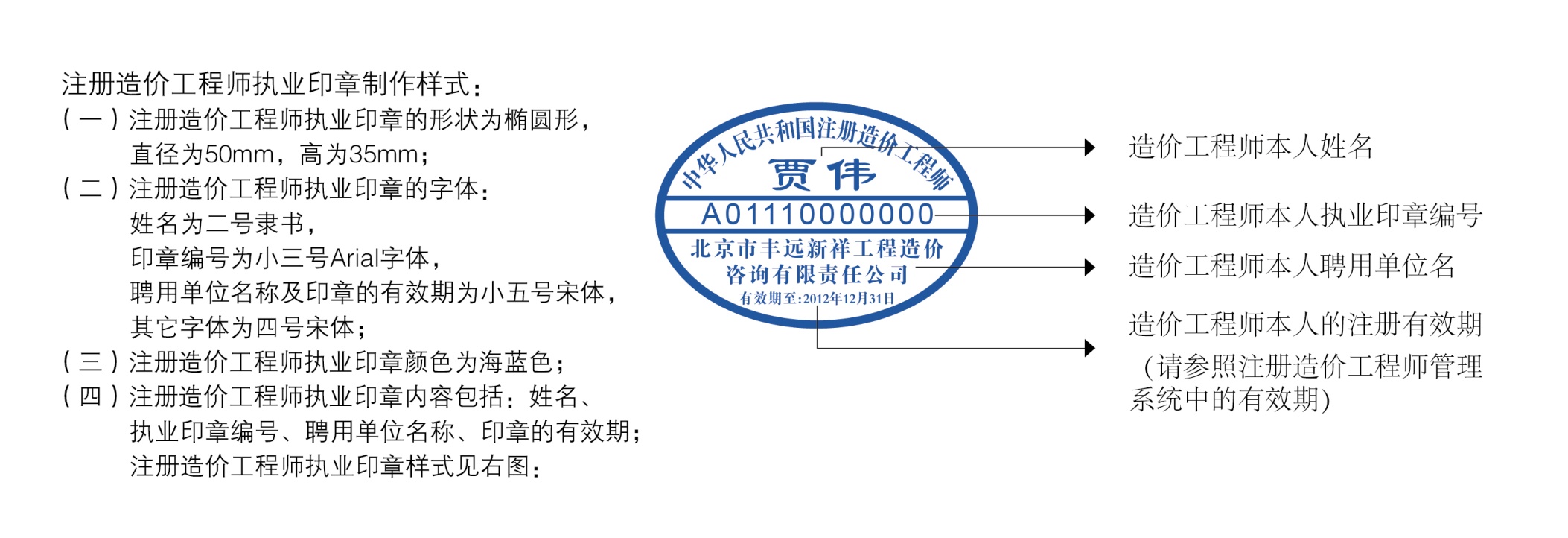 